Seddel-i-panden-legMaterialer: gule post-its eller små sedler og tapeEleverne er sammen i grupper af 3-4 stykker. Eleverne skriver individuelt navnet på en kendt person på en seddel, som klistres i sidemandens pande (politiker, sanger, skuespiller osv.)Alle i gruppen har nu til opgave at gætte, hvem ”de er” ved at stille spørgsmål, som der kun kan svares ”ja” eller ”nej” til. Hvis man får svaret ”ja” af gruppen, må man blive ved med at spørge, indtil man får svaret ”nej” og så går turen videre til den næste i gruppen. Den der først gætter, hvem ”man er” har vundet. Ideer til spørgsmål:Bin ich ein Mann?Bin ich eine Frau?Komme ich aus Deutschland?Bin ich tot?Bin ich eine Sängerin?Usw. Evt. grammatisk fokus: sein-bøjningen og omsagnsled til grundled Viel Spaß! 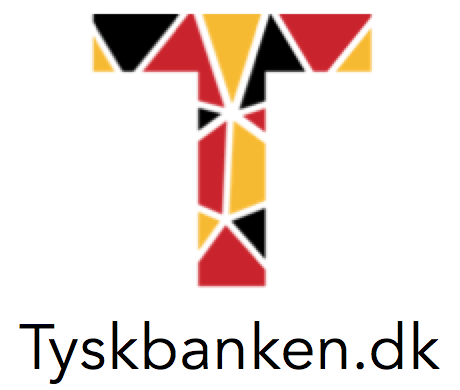 